February 13, 2024In Re: R-2023-3044549
           C-2024-3045268
           C-2024-3045385
           C-2024-3045960
           C-2024-3046069
           C-2024-3046233 (SEE ATTACHED LIST)Pennsylvania Public Utility Commission v. The Peoples Natural Gas Company LLC 1308(d) Base RateTelephonic Public Input Hearings Notice	This is to inform you that public input hearings by telephone on the above-captioned case will be held as follows:Type:		Telephonic Public Input HearingsDate:		Thursday, March 7, 2024 Time:		1:00 P.M. & 6:00 P.M.Presiding:	Administrative Law Judge Mary D. Long
		Phone: 412.565.3550  Fax: 717.231.4765	To participate in the public input hearing, You must dial the toll-free Conference number belowYou must enter the PIN number below when instructedYou must speak your name when prompted, and press #Then, the telephone system will connect you to the hearingToll-free Conference Number:	866.566.0649Passcode:				83345259If you wish to testify at one of the telephonic public input hearings, you are encouraged to pre-register by 4:00 p.m. on Wednesday, March 6, 2024.  Please see the instructions on page #2 for information on how to pre-register for either 1:00 p.m. or 6:00 p.m. telephonic public input hearings. If you do not pre-register and provide the information listed below, you may not have an opportunity to testify.  
 Pre-Registration Instructions for Telephonic Public Input Hearings:Contacting the Office of Consumer Advocate (OCA) toll free at 1-800-684-6560 or by email at consumer@paoca.org (in email, include following information):(1) your first and last name; (2) the date and time of the public input hearing at which you wish to testify;(3) a phone number where you can be reached prior to the hearing if we need to contact you;(4) your email address if you have one; and (5) if you require an interpreter to participate in the hearing, the language of the interpreter.
	Requests for Interpreters:  If you require an interpreter to participate in the hearing, please pre-register as soon as possible.  We will make every reasonable effort to have an interpreter present. If your request is too close to the hearing date, we may not have enough time to arrange for an interpreter.    Hearing Exhibits:  If you have any hearing exhibits to which you will refer during the telephonic hearing, please email them to the OCA at consumer@paoca.org.  The OCA will forward the exhibits to the Judges and all parties.  Exhibits must be received by: Wednesday, March 6, 2024.Persons who are deaf or hearing-impaired and wish to attend please dial 717 to be    connected to a relay operator.cc: 		Stephen DeFrank, ChairmanKimberly M. Barrow, Vice ChairmanJohn F. Coleman, Jr., CommissionerKathryn Zerfuss, Commissioner Ralph Yanora, Commissioner
	Jennifer BerrierDiane Ancheff
Melissa Reside
Jessica Guyer
Kathleen McMullen
Kim Beemer
Christine Hodge	JJ Livingston	Paul Diskin
	Jennifer L. BerrierNils Hagen-FrederiksenDenise McCrackenCharles Rainey
David Screven
Thomas Charles
Victoria WhiteDeana Schleig
ALJ LongShirley SpunaugleCalendar File                             R-2023-3044549; C-2024-3045268; C-2024-3045385; C-2024-3045960;  C-2024-3046069; 
C-2024-3046233; -  PENNSYLVANIA PUBLIC UTILITY COMMISSION v. THE PEOPLES NATURAL GAS COMPANY LLCRevised: February 2, 2024MICHAEL W GANG ESQUIRE
ANTHONY D KANAGY ESQUIRE
NICHOLAS A STOBBE ESQUIRE
POST & SCHELL
17 NORTH SECOND STREET 12TH FL
HARRISBURG PA  17101
717.612.6026
717.612.6034
717.612.6033
mgang@postschell.com
akanagy@postschell.com
nstobbe@postschell.com
Accepts eService
(Counsel for The Peoples Natural Gas 
Company LLC)

ANDREW WACHTER
PEOPLES NATURAL GAS COMPANY LLC
375 NORTH SHORE DRIVE
PITTSBURGH PA  15212
412.208.6593
andrew.wachter@peoples-gas.comMEAGAN MOORE ESQUIREPEOPLES NATURAL GAS COMPANY LLC
375 NORTH SHORE DRIVE
PITTSBURGH PA  15212
412.208.6527
814.490.4153  meagan.moore@peoples-gas.com 
Accepts eServiceSCOTT B GRANGER ESQUIRE BUREAU OF INVESTIGATION & ENFORCEMENT 400 NORTH STREET
HARRISBURG PA  17120
717.425.7593
717.884.1440
sgranger@pa.gov 
Accepts eService GINA L MILLER ESQUIREJACOB GUTHRIE ESQUIRE
ARON J BEATTY ESQUIRE CHRISTOPHER M ANDREOLI
OFFICE OF CONSUMER ADVOCATE
555 WALNUT STREET
5TH FLOOR FORUM PLACE
HARRISBURG PA  17101
717.783.5048
gmiller@paoca.org 
jguthrie@paoca.org 
abeatty@paoca.org 
candreoli@paoca.org  
Accepts eService
STEVEN C GRAY ESQUIRE
REBECCA LYTTLE ESQUIRE NAZAARAH SABREE ESQUIREOFFICE OF SMALL BUSINESS ADVOCATE
FORUM PLACE
555 WALNUT STREET 1ST FLOOR
HARRISBURG PA  17101
717.783.2525
717.783.2831
sgray@pa.gov 
relyttle@pa.gov  
ra-sba@pa.gov  

R-2023-3044549; C-2024-3045268; C-2024-3045385; C-2024-3045960;  C-2024-3046069; 
C-2024-3046233; -  PENNSYLVANIA PUBLIC UTILITY COMMISSION v. THE PEOPLES NATURAL GAS COMPANY LLCJOHN W SWEET ESQUIRERIA M PEREIRA, ESQUIREELIZABETH R MARX, ESQUIRELAUREN N BERMAN ESQUIREPENNSYLVANIA UTILITY LAW PROJECT118 LOCUST STREETHARRISBURG, PA 17101717.236.9486pulp@pautilitylawproject.orgKEVIN J MOODY ESQUIRE
PENNSYLVANIA INDEPENDENT OIL AND GAS ASSOCIATION (PIOGA)
212 LOCUST STREET SUITE 300
HARRISBURG PA  17101-1510
717.234.8525
717.525.1556
kevin@pioga.org 
Accepts eService CHARIS MINCAVAGE ESQUIRE
ADEOLU A BAKARE ESQUIRE
KENNETH R STARK ESQUIRE
MCNEES WALLACE & NURICK
100 PINE STREET
PO BOX 1166
HARRISBURG PA  17108
717.237.5437
717.232.8000
717.237.5378
cmincavage@mwn.com
abakare@mcneeslaw.com
kstark@mcneeslaw.com
Accepts eService
(Council to the Peoples Industrial Intervenors)JOSEPH L VULLO ESQUIRE
BURKE VULLO REILLY ROBERTS
1460 WYOMING AVENUE
FORTY FORT PA  18704
570.288.6441
jlvullo@bvrrlaw.com 
Accepts eService TERRI GRINNER
811 ROBIN DRIVE
PITTSBURGH PA  15220
mtgrinner@aol.comAccepts eService
LAWRENCE FEDER
4028 PARK PLACE
GLENSHAW PA  15116
412.759.8358
larry_feder@yahoo.comAccepts eService
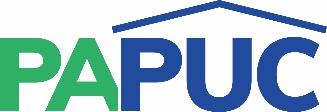                      COMMONWEALTH OF PENNSYLVANIAPENNSYLVANIA PUBLIC UTILITY COMMISSIONCOMMONWEALTH KEYSTONE BUILDINGOffice of Administrative Law Judge400 NORTH STREETHARRISBURG, PENNSYLVANIA 17120